Время дальше и дальше отдаляет нас, живущих в ХХI столетии, от века прошлого с его эпохальными событиями, которые останутся в памяти последующих поколений. 15 февраля исполняется 32 года со дня вывода Советских войск с территории Афганистан.◾В 1-9 классах прошли классные часы, встречи  "Афганистан - ты боль моей души" в память обо  всех воинах-интернационалистах, прошедших дорогами Афганистана.◾Ребята, несмотря на свой юный возраст, прекрасно понимали, насколько эта тема важна и подошли очень серьезно к подготовке своих докладов.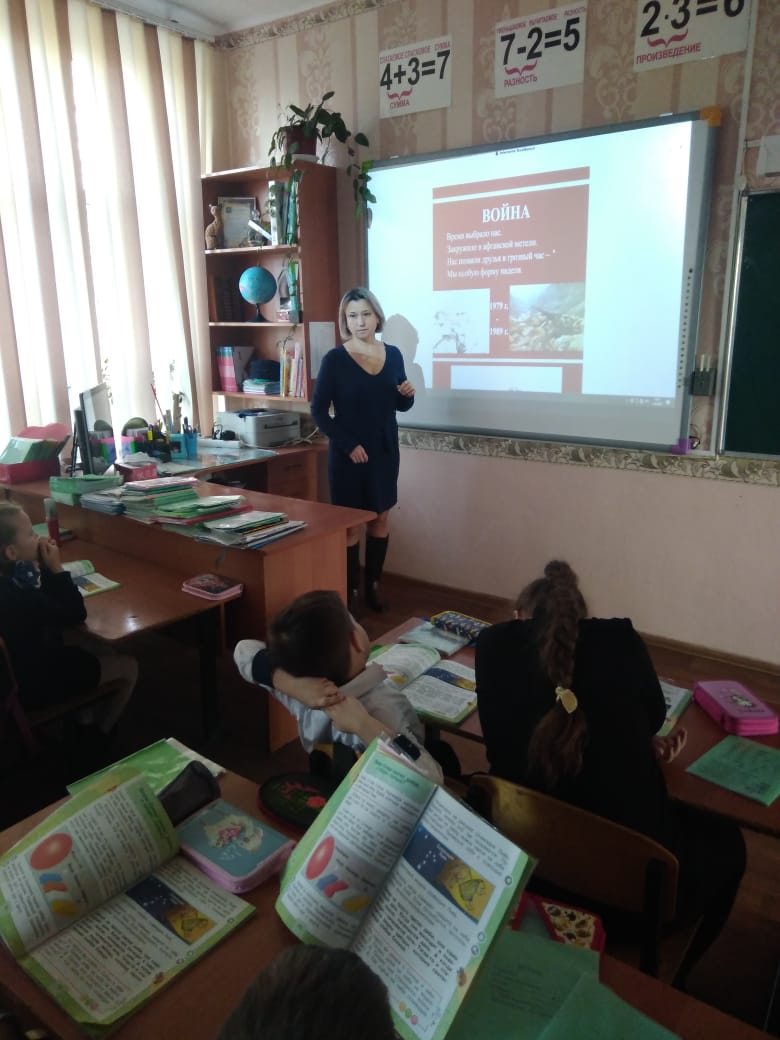 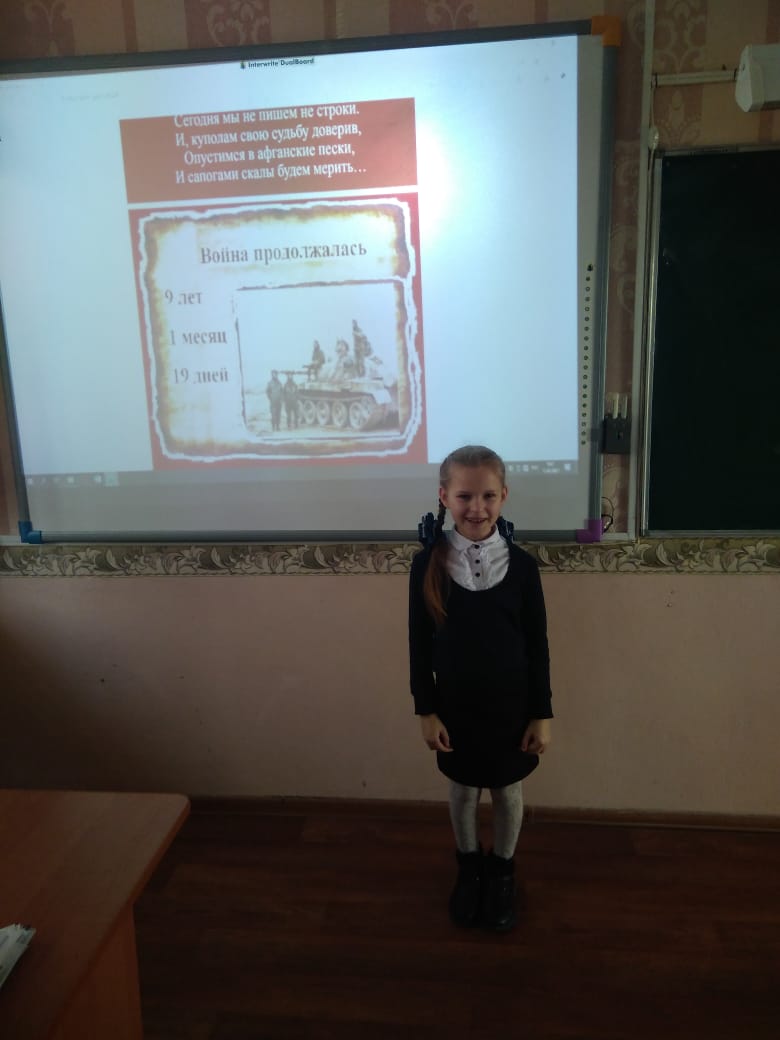 1 а класс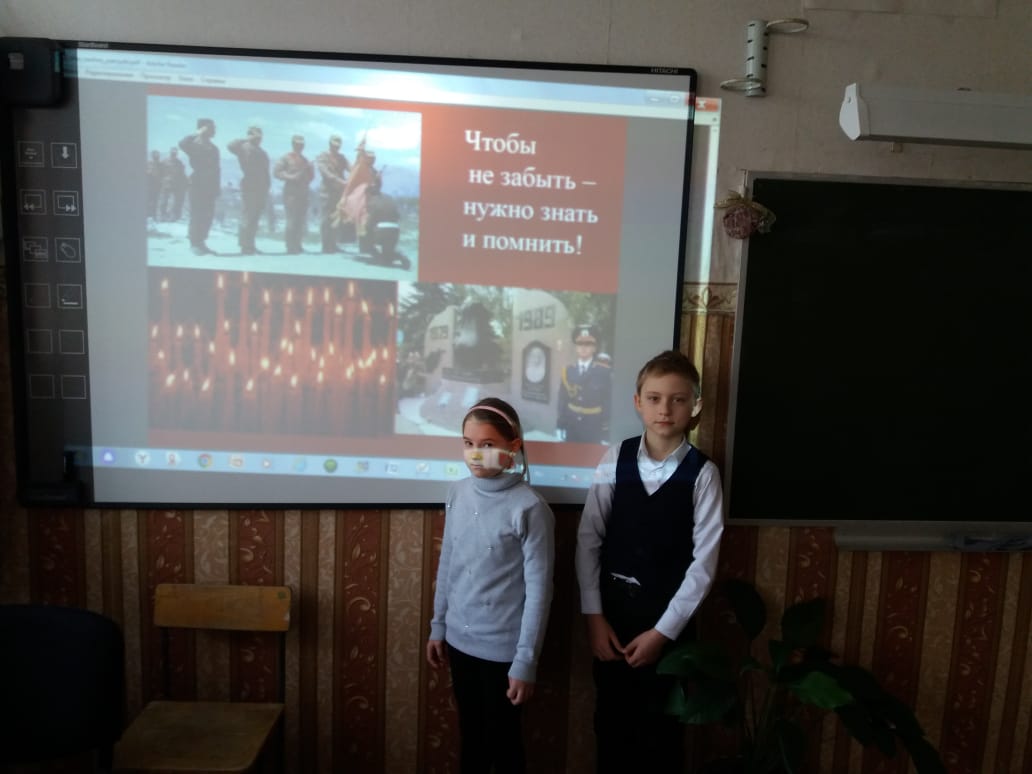 2 а класс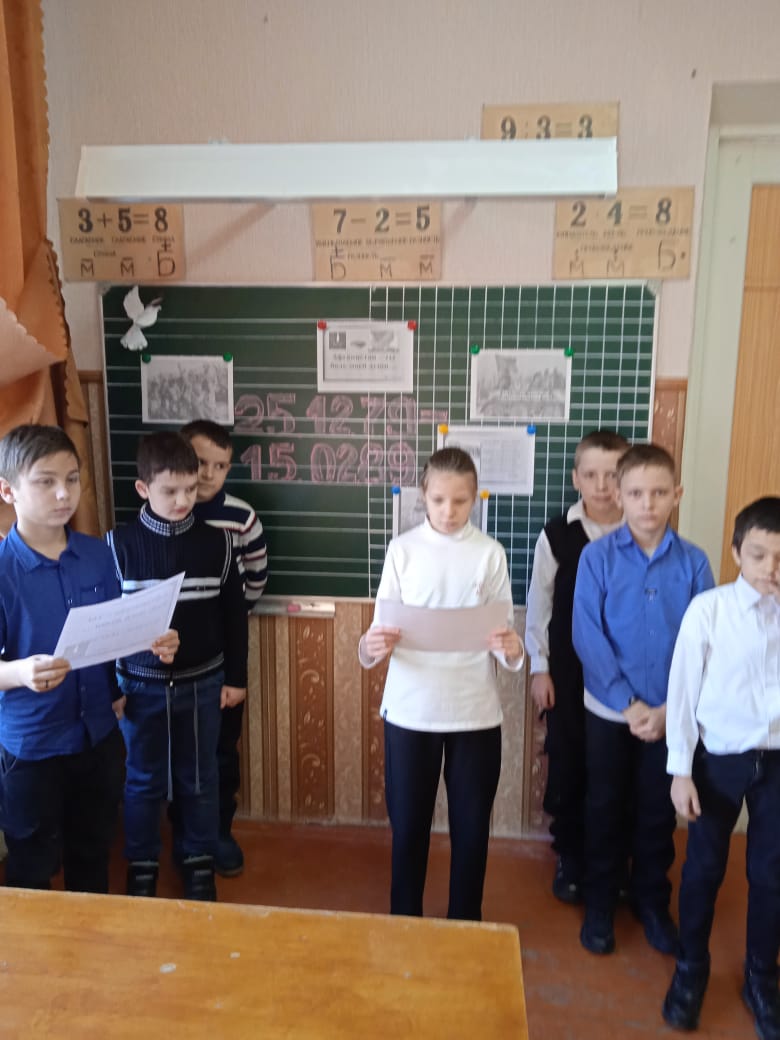 2 б класс  3а класс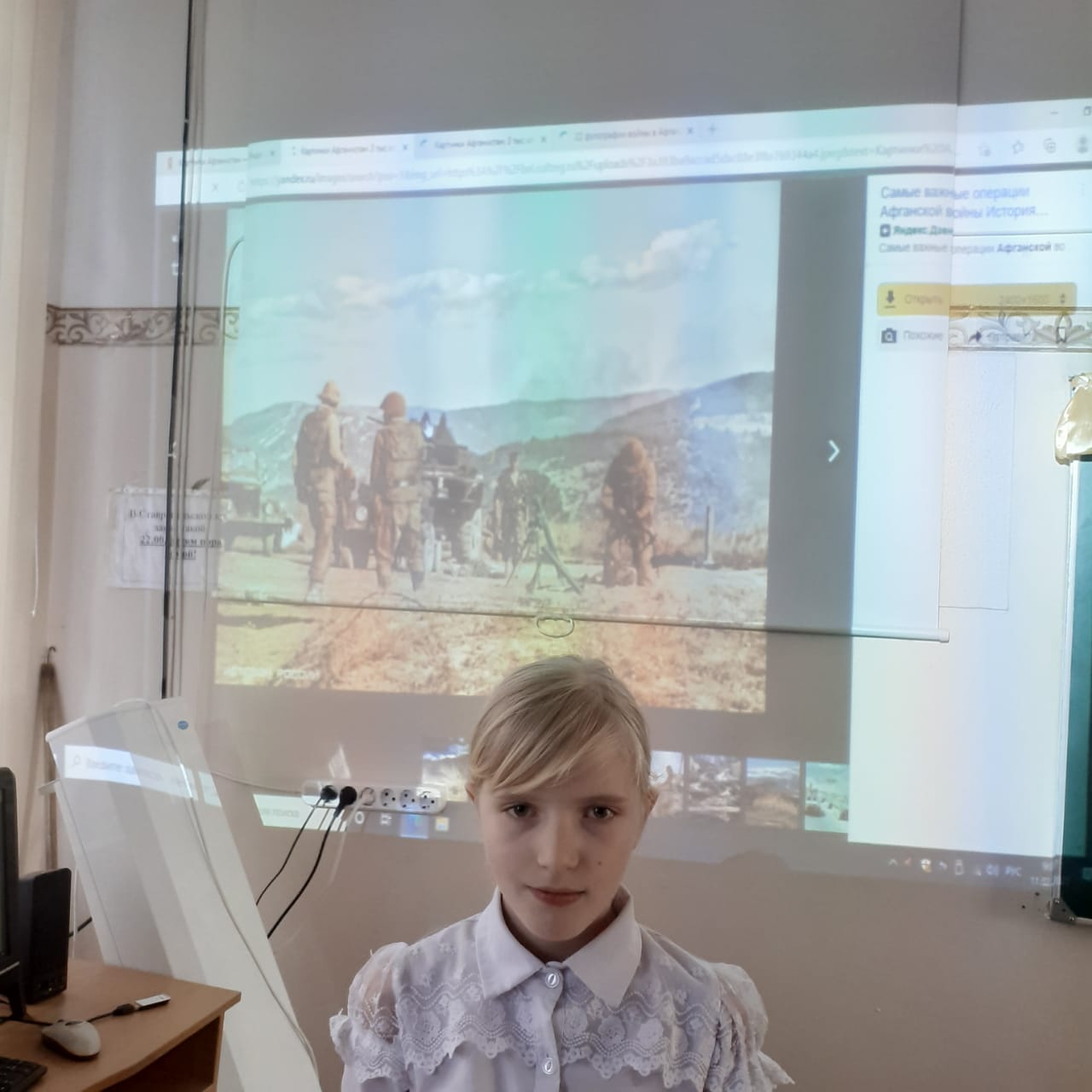 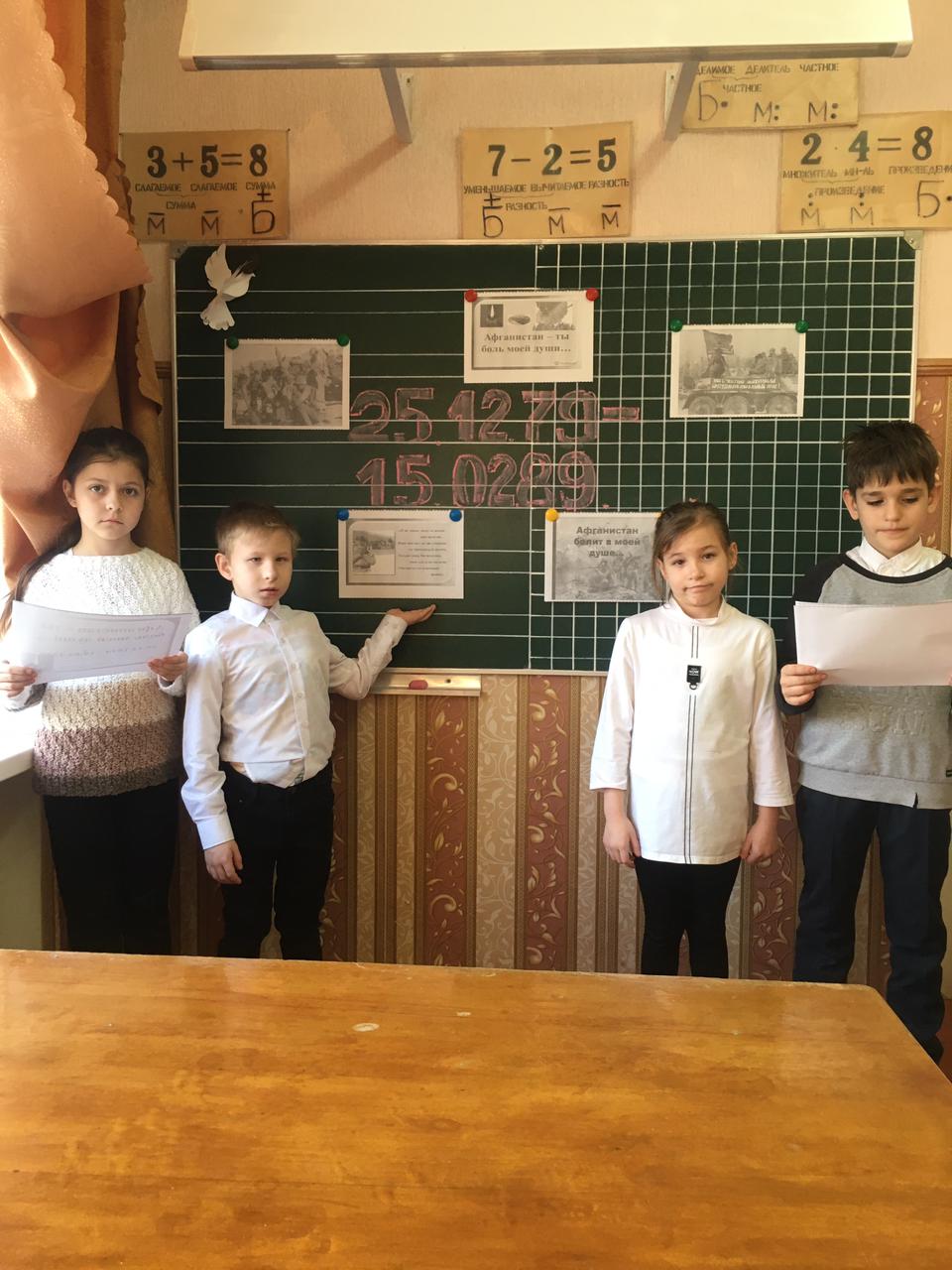 3 б класс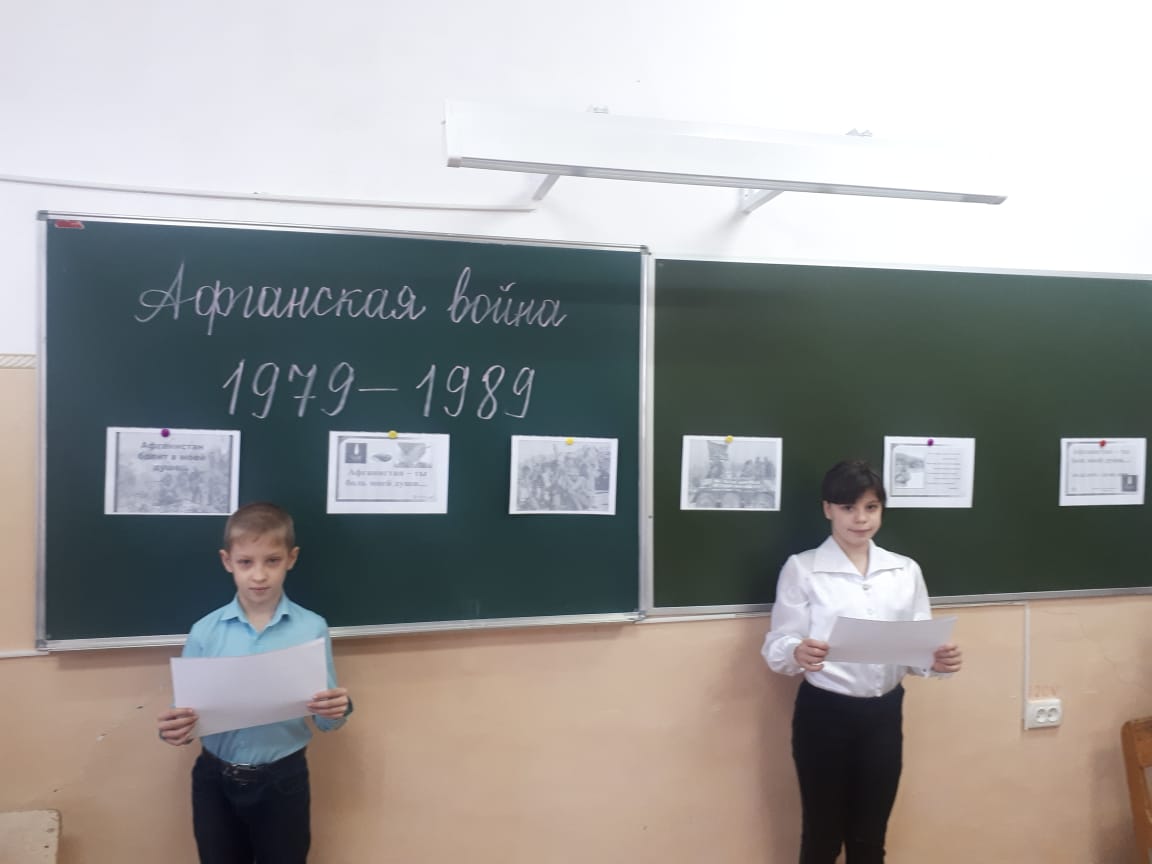 3 в класс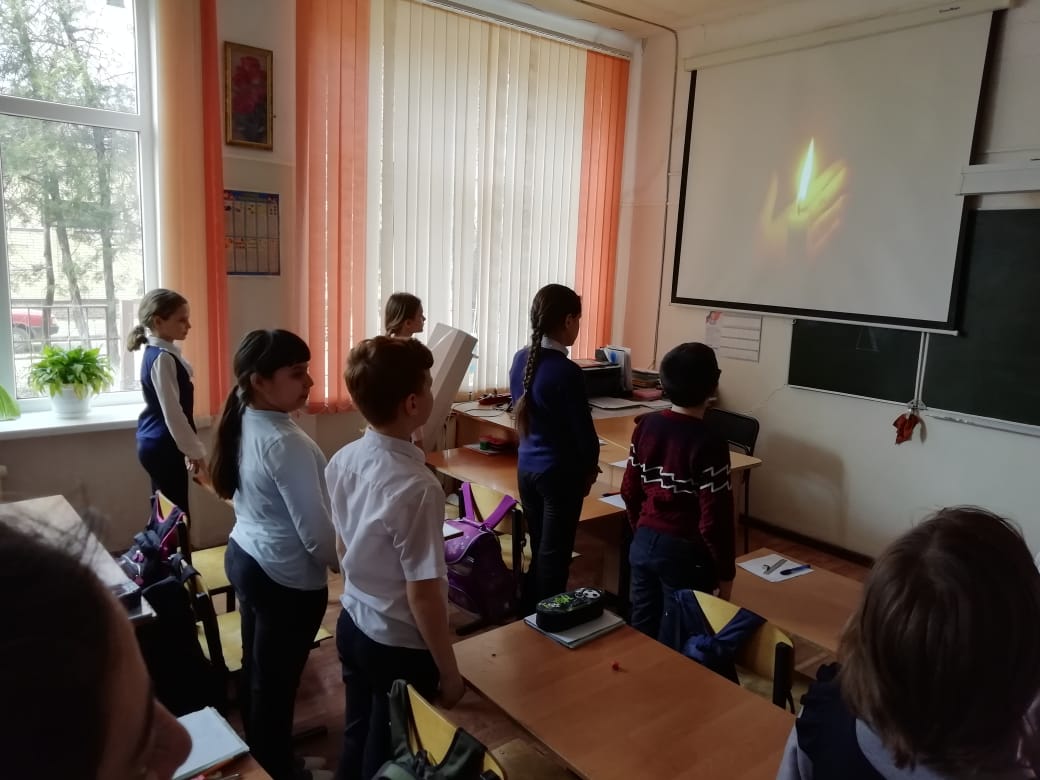 Минута молчания в 4а класса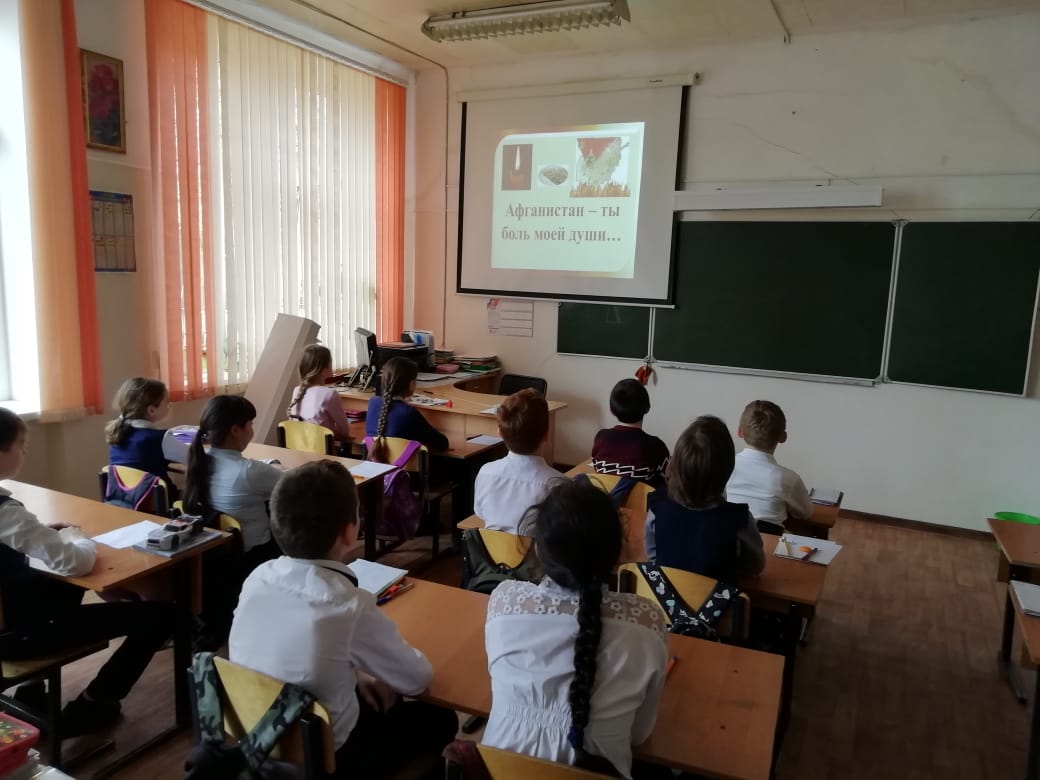 4а класс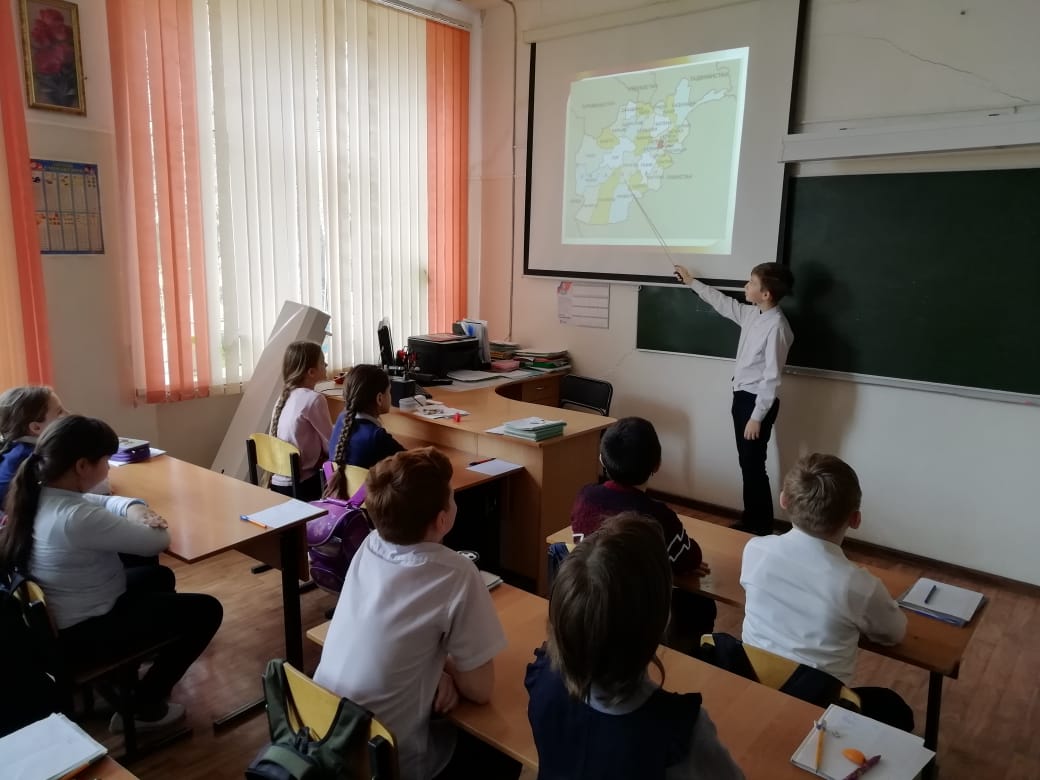 4а класс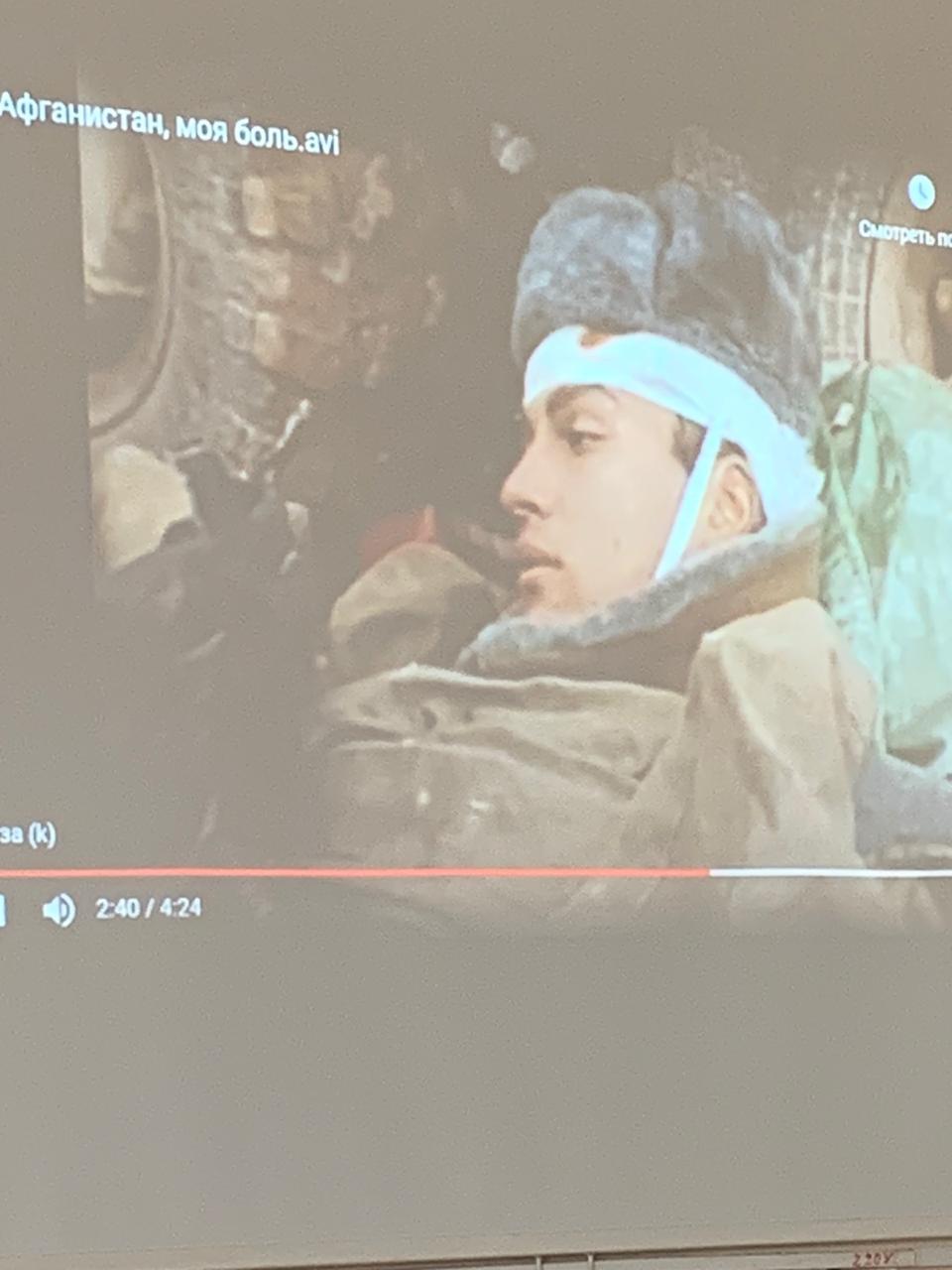 5а класс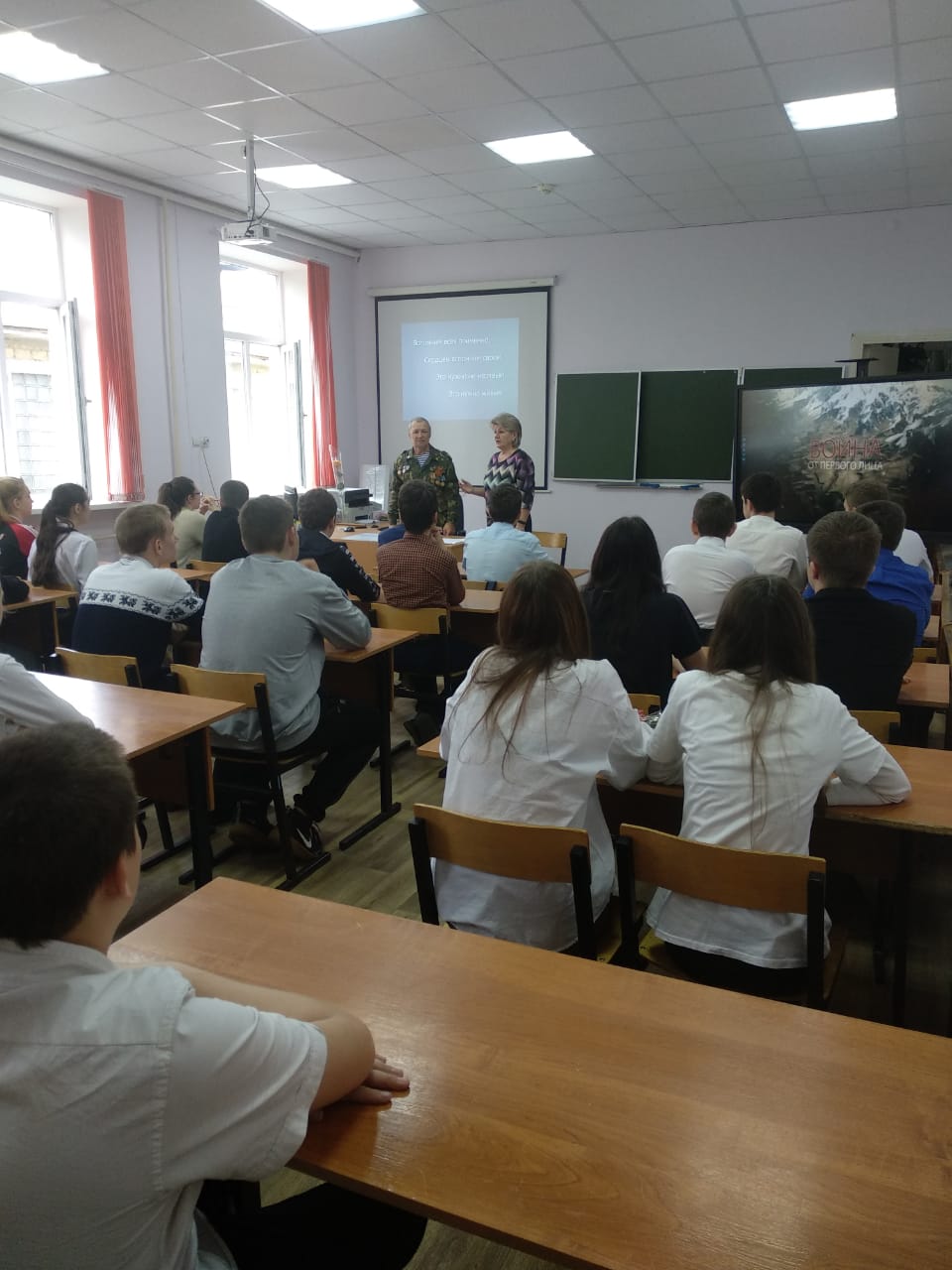  8а класс на встрече с Лаврик Алексеем Кимовичем.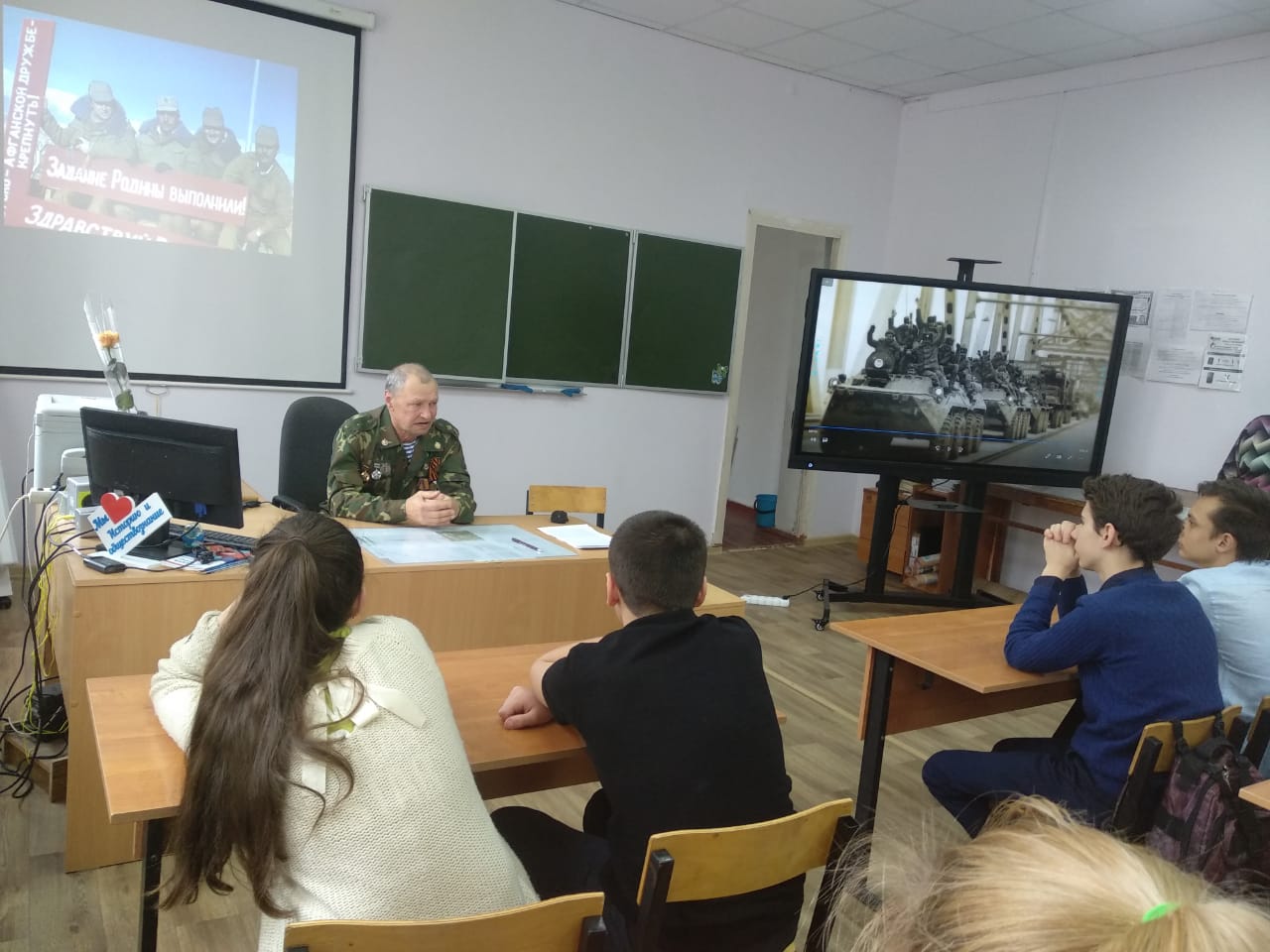 8а класс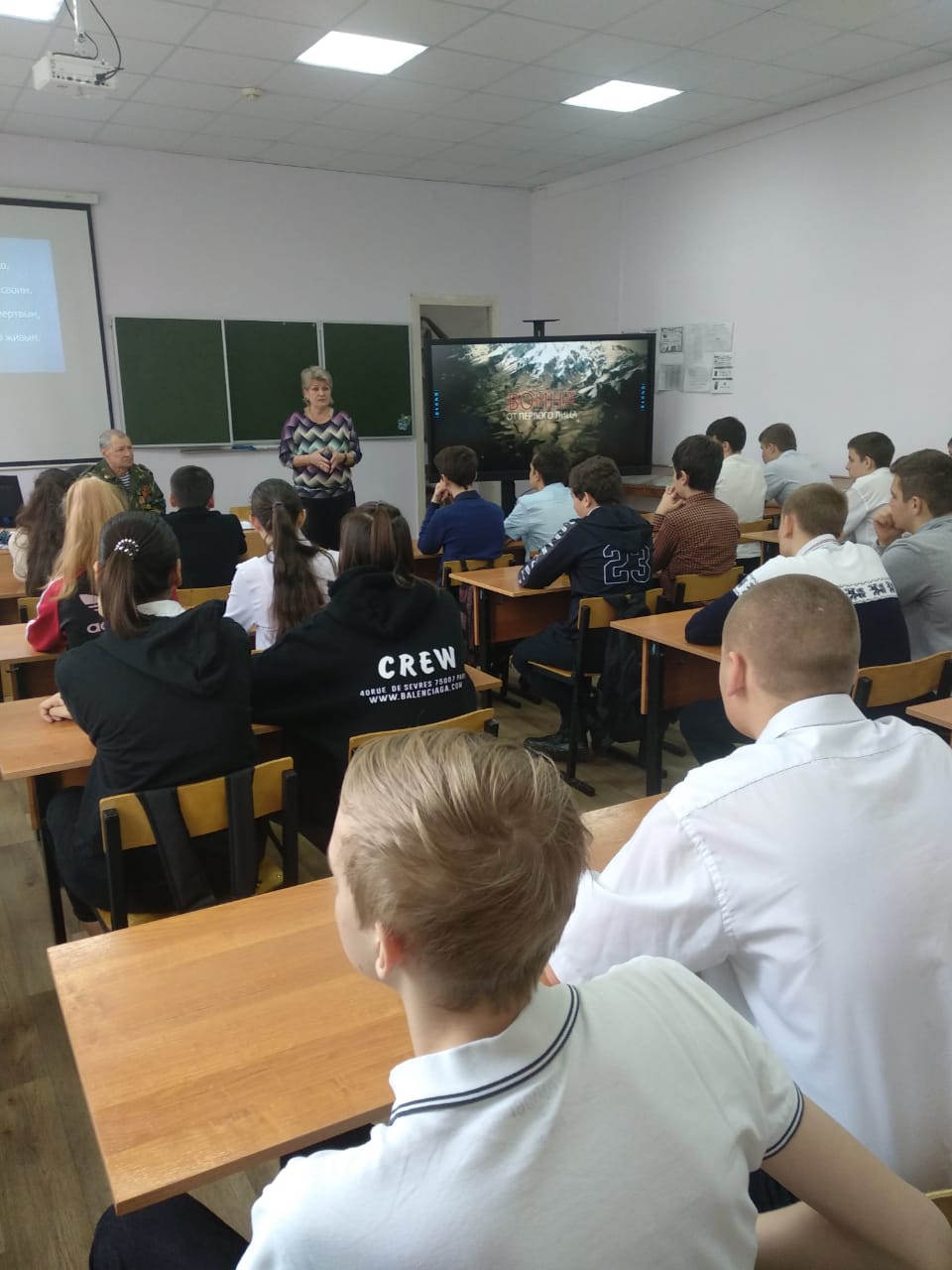 8б класс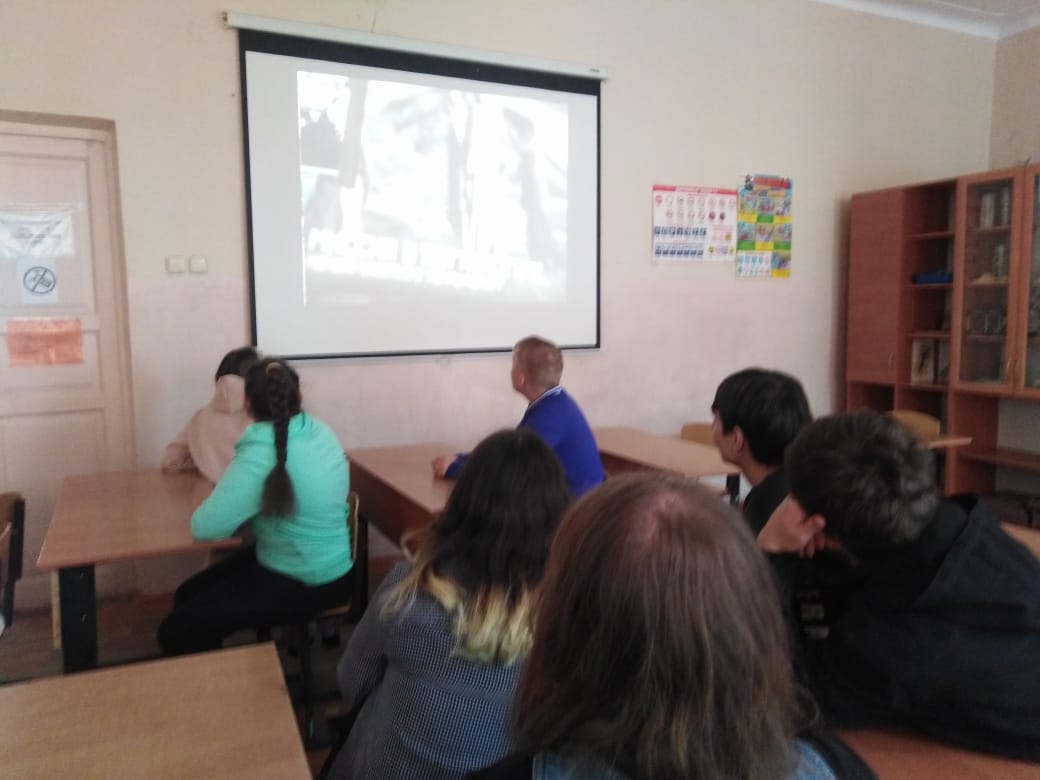 9б класс